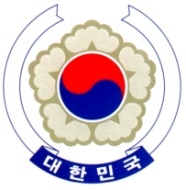 PERMANENT MISSION OF THE REPUBLIC OF KOREAGENEVAThe 30th Session of UPR Working Group Review of Russian Federation	<Check against delivery>Geneva, 14 May 2018Statement of the Republic of KoreaThank you, Mr. President,The Republic of Korea welcomes the delegation of Russian Federation and thanks for comprehensive presentation of its national report. We welcome efforts made by Russia to fight against crimes based on racism and to promote tolerance, in particular the establishment of the Federal Agency for Ethnic Affairs and its Advisory Council in autonomous ethnic and cultural organization.We also take note with appreciation that in 2017 the State Prize for human rights was awarded to the chair of the Moscow Helsinki Group, Ms. Lyudmila Alekseeva, a legendary human rights champion in Russia’s modern history. We hope her award to be translated into substantial improvement of civil and political rights on the ground.Having said that, the Republic of Korea would recommend;To make efforts to review the definition of extremist activity for the proper application of Federal Law of Combatting Extreme activity;To take measures to enlarge space for civil society, in particular to review relevant legal provisions;To make efforts to eliminate gender based stereotype that restricts women’s education and social participation.The Republic of Korea wishes Russian Federation all the success in implementing recommendations during the next cycle.Thank you.  /End/